Republika HrvatskaŽupanija splitsko-dalmatinskaOsnovna škola VisokaKLASA:       011-03/24-01/1                                                                                                                                             URBROJ:     2181-1-269-24-5Split, 22.5.2024.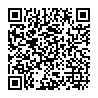 	   Dana  22.5.2024. godine, Školski odbor Osnovne škole Visoka-Split, temeljem članka 26. stavka 1. Zakona o izmjenama i dopunama zakona o odgoju i obrazovanju u osnovnoj i srednjoj školi ( NN broj 156/23) uz prethodnu suglasnost  Gradskog vijeća Grada Splita (KLASA: 250-04/24-01/6, URBROJ: 2181-1-03-2/3-24-4) od 26.4.2024.godine, donosi:ODLUKUo donošenju  Statuta Osnovne škole Visoka - Split.                                                                                             Predsjednik Školskog odbora                                                                                                      Zdenka Biliškov